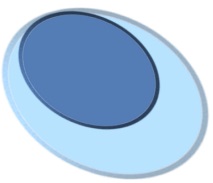               OBAVIJEST  Sukladno nalazima Zavoda za javno zdravstvo od dana 27.09.2014.  voda iz vodospreme Bruvno NIJE za piće i osobnu higijenu !                                  Gračac 29.09.2014